Torzym, 03.04.2024 r.Nr sprawy: BGN.ll.271.2.2024Zamawiający:Gmina Torzym ul. Wojska Polskiego 32 66-235 Torzym                                                             Do wszystkich uczestników postępowania                                                                 o udzielenie zamówienia publicznegoOdpowiedzi na pytania dotyczące wyjaśnień i zmiany treści SWZ Dotyczy: postępowania o udzielenia zamówienia publicznego prowadzonego w trybie podstawowym bez negocjacji na podstawie: art. 275 pkt 1 ustawy pn.: „Budowa hali sportowej przy Szkole Podstawowej  im. Bohaterów Westerplatte w Torzymiu.”Ogłoszenie o zamówieniu zamieszczone w Biuletynie Zamówień Publicznych w dniu 2024-03-26 pod nr 2024/BZP 00260812/01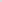 Zamawiający informuje, że w terminie określonym zgodnie z art. 284 ust. 2 ustawy z 11 września 2019 r. - Prawo zamówień publicznych (tj. Dz.U. poz. 2023 poz. 1605, 1720), wykonawca zwrócił się do zamawiającego z wnioskiem o wyjaśnienie treści SWZ.W związku z powyższym, zamawiający udziela następujących wyjaśnień i odpowiedzi:Pytanie 1:Dotyczy rozdz. X pkt 4 ppkt 4a SWZ – Zwracamy się z uprzejmą prośbą o zmianę wymaganego doświadczenia na: 
a) w okresie ostatnich pięciu lat przed upływem terminu składania ofert (a jeżeli okres prowadzenia działalności jest krótszy – w tym okresie) wykonał w sposób należyty, zgodnie z przepisami prawa budowlanego i prawidłowo ukończył:
1) co najmniej jedną robotę budowlaną, polegające na budowie budynku użyteczności publicznej zakończone uzyskaniem po stronie Wykonawcy pozwolenia na użytkowanie budynku o powierzchni użytkowej budynku co najmniej 2.000,00 m2, oraz kubaturze 17.000,00 m3, wraz z zagospodarowaniem terenu, o wartości zadania min. 15.000.000,00 zł brutto,
2) co najmniej jedną robotę budowlaną, która posiadała w swoim zakresie wykonanie instalacji fotowoltaicznej 
Odpowiedź:Zamawiający wyraża zgody na zmianę zapisu wymaganego doświadczenia dotyczącą rozdz. X pkt 4 SWZ.Wykonawca spełni warunek, jeżeli wykaże że:w okresie ostatnich pięciu lat przed upływem terminu składania ofert (a jeżeli okres prowadzenia działalności jest krótszy – w tym okresie) wykonał w sposób należyty, zgodnie z przepisami prawa budowlanego i prawidłowo ukończył:
1) co najmniej jedną robotę budowlaną, polegające na budowie budynku użyteczności publicznej zakończone uzyskaniem po stronie Wykonawcy pozwolenia na użytkowanie budynku o powierzchni użytkowej budynku co najmniej 2.000,00 m2, oraz kubaturze 17.000,00 m3, wraz z zagospodarowaniem terenu, o wartości zadania min. 15.000.000,00 zł brutto,
2) co najmniej jedną robotę budowlaną, która posiadała w swoim zakresie wykonanie instalacji fotowoltaicznej.   Pytanie 2: W SPECYFIKACJI WARUNKÓW ZAMÓWIENIA zapisano, że:„Zakończenie umowy wraz z uzyskaniem pozwolenia na użytkowanie: 24 m-ce od dnia przejęcia placu budowy” natomiast we wzorze umowy zapisano, że:„Termin zakończenia umowy ustala się na dzień 31.08.2025 r., w tym przekazanie Zamawiającemu decyzji pozwalania na użytkowanie”.Powyższe zapisy są ze sobą sprzeczne. Prosimy o informację jaki jest termin na realizację Zamówienia? Odpowiedź: Zamawiający wskazuje, że termin zakończenia umowy ustala się na dzień 31.08.2025           Pytanie 3: Czy jest szansa na przedłużenie terminu składania ofert, chociażby o tydzień? Ze względu na zbliżający się okres świąteczny, przyjęty przez Zamawiającego termin na przygotowanie oferty (trochę ponad 2 tygodnie) może być za krótki na przygotowanie rzetelnej i korzystnej cenowo oferty. Wielu z Naszych podwykonawców i dostawców nie zdąży przedstawić w tym terminie wyceny prac wchodzących w zakres Przedmiotu Zamówienia. W związku z powyższym zwracamy się z prośbą o przedłużenie terminu na składanie ofert do 19 kwietnia 2024r.Odpowiedź: Zamawiający informuje, że: Przedłuża termin składania ofert i wyznacza nowy termin na dzień 19.04.2024 r. do godz.10:00.  Wyznacza nowy termin otwarcia ofert na dzień 19.04.2024 r. godz. 10:30.Wyznacza nowy termin związania ofertą na dzień 18.05.2024 r..Pytanie 4:Próbuję ustalić parametry dźwigu osobowego który znajduje się w przetargu, jednak nie jestem w stanie zlokalizować rysunków lub jego parametrów. Czy mogę prosić o ustalenie tych informacji?Odpowiedź: Zamawiający informuje, że przedmiotem postepowania jest między innymi wyganianie dokumentacji wykonawczej, w której oferent przedstawi Inwestorowi dobór urządzeń w tym windy.Parametry użytkowe windy wynikają z zamieszczonych opracowań rysunkowych, ponad to Zamawiający wymaga aby winda była przystosowana do przewozu osób niepełnosprawnych w tym poruszających się na wózkach inwalidzkich.Pytanie 5:Zwracamy się z wnioskiem o wydłużenie terminu składania ofert do 19.04.2024r. 
Powyższe spowodowane jest chęcią złożenia konkurencyjnej i należycie oszacowanej oferty oraz obecnym okresem świątecznym, gdzie prace związane z przygotowaniem ofert zarówno przez generalnego wykonawcę, projektantów jak i podwykonawców ulegają wydłużeniu. Wyznaczenie właściwych granic czasowych na przygotowanie oferty leży przede wszystkim w interesie Zamawiającego, ponieważ zapewnia możliwość rzetelnego oszacowania wszystkich elementów cenotwórczych i pozwala na przewidzenie lub wręcz zminimalizowanie wielu ryzyk związanych z realizacją zadania.Odpowiedź:Zamawiający informuje, że: Przedłuża termin składania ofert i wyznacza nowy termin na dzień 19.04.2024 r. do godz.10:00.  Wyznacza nowy termin otwarcia ofert na dzień 19.04.2024 r. godz. 10:30.Wyznacza nowy termin związania ofertą na dzień 18.05.2024 r..     Zamawiający informuje, iż we wzorze umowy  nastąpiła omyłka pisarska, dotycząca numeru postępowania zarejestrowanego w BZP w dniu 26.03.2024r.:- błędnie wpisano numer 2023/BZP 00136206/01,   - prawidłowy zapis to: W wyniku przeprowadzonego postępowania przetargowegonr BGN.II.271.2.2024 w trybie podstawowym, ogłoszonego w BZP w dniu 26.03.2024r.,  zgodnie  z ustawą Prawo Zamówień Publicznych. Powyższe wyjaśnienia Specyfikacji Warunków Zamówienia wiążą Wykonawców z chwilą ich zamieszczenia na stronie prowadzonego postepowania. Pozostałe zapisy SWZ nie ulegają zmianie.                                                                          Burmistrz Miasta i Gminy Torzym	                                                                             /-/ Ryszard Stanulewicz